ПОЛОЖЕНИЕо конкурсе рисунка «Мы помним!»ФГБОУ ВО РГАУ-МСХА имени К.А. Тимирязева1. ОБЩИЕ ПОЛОЖЕНИЯ1.1. Настоящее Положение о проведении конкурса плаката «Мы помним!» определяет цели и задачи проведения конкурса, требования, предъявляемые к его участникам, порядок и условия проведения, подведения итогов конкурса граффити (далее - Конкурс). 1.2. Настоящее Положение является руководством для проведения Конкурса и определяет условия его проведения. 1.3 Организатором конкурса является Федеральное Государственное Бюджетное Образовательное Учреждение Высшего Образования «Российский Государственный Аграрный Университет – МСХА имени К.А. Тимирязева» (далее – Университет). 1.4 Информация о Конкурсе, техническом задании, требованиях к участникам и работам, порядке их предоставления, мероприятиях, проводимых в рамках конкурса, размещается на официальном сайте Университета. 2. ЦЕЛИ И ЗАДАЧИ КОНКУРСА2.1. Конкурс проводится с целью формирования у студентов чувства патриотизма и любви к Родине, воспитания уважения к ветеранам Великой Отечественной войны и труженикам тыла, расширения кругозора обучающихся, привлечения внимания и развития интереса молодых людей к изучению истории Великой Отечественной войны 1941-1945 годов, а также с целью формирования активной жизненной позиции у молодых граждан и пропаганды позитивных примеров использования граффити.2.2. Задачи Конкурса:- вовлечь обучающихся в подготовку и проведение мероприятий по празднованию 77-ой годовщины Победы в Великой Отечественной войне;- развитие творческих способностей у обучающихся, повышение интереса к военной истории и изобразительному искусству;- выявление талантов у участников конкурса;- профилактика вандализма в молодежной среде, предоставление легальной возможности творческой самореализации молодежи через искусство граффити.3. УЧАСТНИКИ И НОМИНАЦИИ КОНКУРСА3.1. В Конкурсе могут принять участие все обучающиеся Университета, подавшие заявку на участие в Конкурсе и эскиз работы в установленные сроки. 3.2. Номинации конкурса:  1. Рисунок (бумага, картон, холст);  2. Компьютерная графика.          3.3. Темы работ: 1. Трудные шаги к Великой Победе; 2. Помни их имена; 3. Я участник «Бессмертного полка».4. ПОРЯДОК И УСЛОВИЯ ПРОВЕДЕНИЯ КОНКУРСАКонкурс проходит с 11 апреля по 6 мая 2022 г., подведение итогов до 6 мая 2022 г. дату награждения утверждает жюри.4.1. Участники Конкурса предоставляют в адрес оргкомитета заявку (Приложение 1).4.2. Принимаются плакаты и рисунки, выполненные на бумаге (картоне, холсте) в формате А3, А2, А1. Рисунки могут быть выполнены в любой технике (карандаш, тушь, гуашь, акварель, пастель, масло, смешанные техники, и т. д.). Так же к рисунку необходимо приложить текст с названием работы, фамилия и имя автора, курс, группа.4.3. Количество подаваемых работ от одного автора или авторского коллектива на Конкурс не ограничено. Автор несет полную ответственность за представляемые материалы и гарантирует соблюдение прав третьих лиц.4.4. Работы (рисунки, плакаты) предоставляются до 27 апреля по адресу: г. Москва, ул. Большая Академическая, 44 стр. 4. 29-й учебный корпус, Центр творчества, и по электронной почте a.rostov@rgau-msha.ru                                      4.5.Задать свои вопросы и связаться с организаторами можно по номеру телефона: +7-903-118-42-99, +7-926-584-10-68.                                                               4.6. Срок подачи заявок на конкурс: по 22 апреля 2022 года.Работы, предоставленные на Конкурс после объявленной даты, не рассматриваются.4.7. Работы, поданные на Конкурс, организаторами не рецензируются и не комментируются и могут быть использованы организаторами Конкурса для безвозмездного освещения конкурса в СМИ, сети Интернет и в социальных сетях, с сохранением авторства, без дополнительных условий и без выплаты авторских гонораров или иных отчислений.5. КРИТЕРИИ ОЦЕНКИ КОНКУРСНЫХ РАБОТ5.1. Основными критериями оценки конкурсных работ являются: - соответствие теме и номинациям Конкурса;-  содержательный смысл;- художественное исполнение;- оригинальность идеи;- новизна используемого сюжета;- содержание лозунга, призыва.6. ЖЮРИ КОНКУРСА, ПОДВЕДЕНИЕ ИТОГОВ И НАГРАЖДЕНИЕ6.1. Определять победителей будет Жюри Конкурса. Численный и персональный состав Жюри определяют Учредители Конкурса.6.2. По результатам Конкурса участникам выдаются дипломы участников. Победители конкурса награждаются дипломами победителей конкурса. 6.3. Жюри оценивает конкурсные работы по 5-балльной системе по каждому из критериев оценки рисунка. 6.4. Итоговая оценка каждого участника формируется путем суммирования оценок всех членов жюри по всем критериям. 6.5. Победители определяется по наибольшему количеству набранных баллов. 6.6. Решение жюри оформляется протоколом и не подлежит пересмотру. О результатах Конкурса участников информируют организаторы Конкурса. 7. ИНТЕЛЛЕКТУАЛЬНАЯ СОБСТВЕННОСТЬ И АВТОРСКИЕ ПРАВА7.1. В случае предъявления требований, претензий и исков третьих лиц, в том числе правообладателей авторских и смежных прав на представленную работу, участник Конкурса обязуется разрешать их от своего имени и за свой счет.8. ЗАКЛЮЧИТЕЛЬНЫЕ ПОЛОЖЕНИЯ8.1. Настоящее Положение вступает в силу с момента его утверждения. 8.2.  Срок действия настоящего Положения не ограничен. 8.3. Положение и информация о Конкурсе размещаются на официальном сайте Университета, а также в социальных сетях, на сайтах партнерских организаций, в средствах массовой информации.Приложение 1. Анкета-ЗаявкаНа участие в конкурсе плаката «Мы помним!», посвящённого 77-летию Победы в Великой Отечественной войне 1941-1945 годов__________________________________________________________________________________________________________фамилия, имя, отчество участника (полностью)____________________________________________________________________________________________________________________________________Институт, группателефон _________________________ E-mail ___________________________Список представленных работ1._________________________________________________________________2._________________________________________________________________3._________________________________________________________________4._________________________________________________________________5.______________________________________________________________________________________     __________________________         (подпись)                                     (Ф.И.О.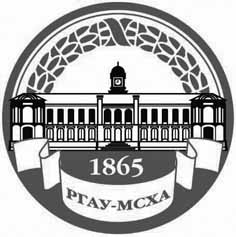 МИНИСТЕРСТВО СЕЛЬСКОГО ХОЗЯЙСТВА РОССИЙСКОЙ ФЕДЕРАЦИИФедеральное государственное Бюджетное образовательное учреждение высшего образования«российский государственный аграрный университет –МСха имени К.А. Тимирязева»
 (ФГБОУ ВО ргау - МСХА имени К.А. Тимирязева)